Provincia San Francisco Solano                                                                                               Año:5º…..                                                       FRACIONES : SUMAS Y RESTASPara pensar:  Nina compró un queso que pesaba 1 ½kg y su mamá agregó otro de ½ kg. ¿Cuántos kg. de queso compraron entre las dos?Realiza un dibujo para encontrar la respuesta…Revisemos: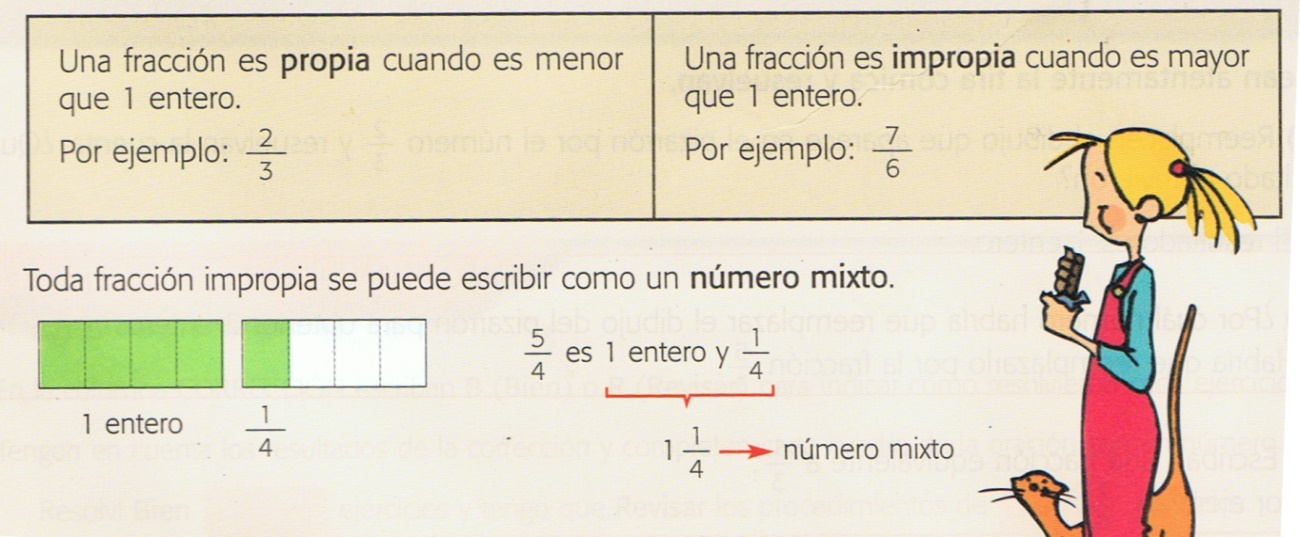 Veamos el video para comprenderlo mejor:https://youtu.be/Zf4KEQfm1aY-Registramos: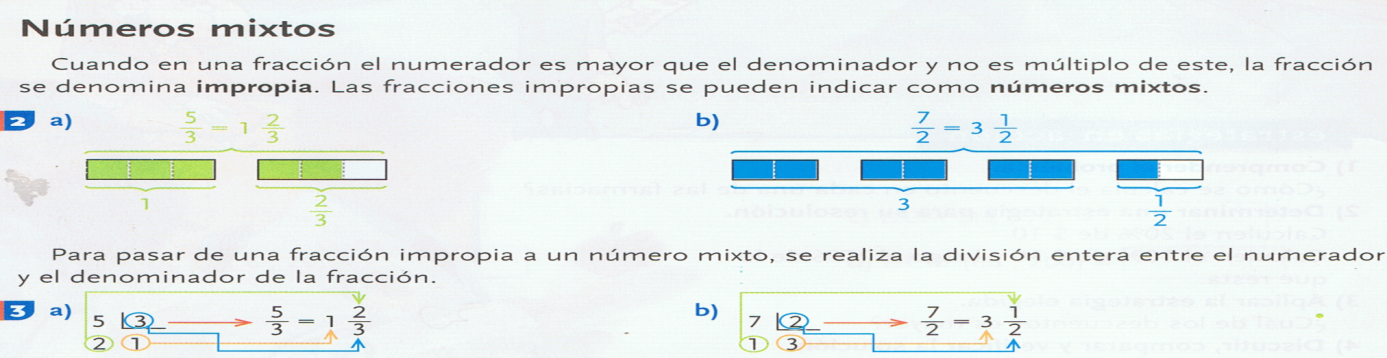 ¿Cómo se suman las fracciones? 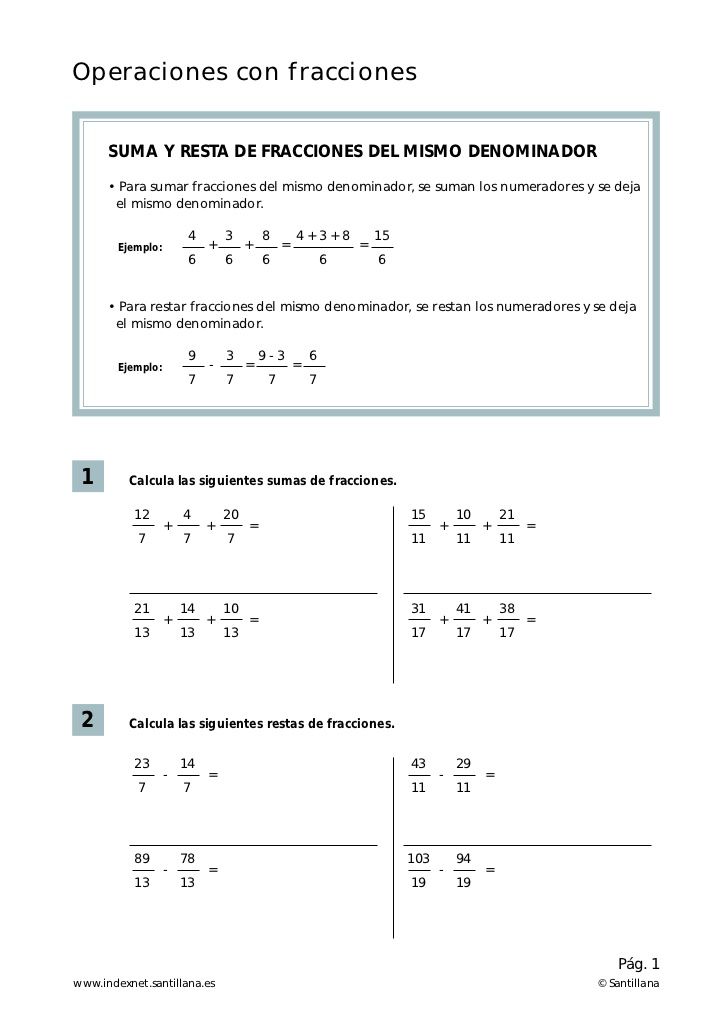 Veamos ahora… https://youtu.be/DbVigRe7_Registremos:Adición y sustracción de fracciones de DISTINTO DENOMINADOR  Para sumar o restar fracciones con distinto denominador se debe encontrar el MCM de los denominadores dados. Luego, se debe hallar fracciones equivalentes a las dadas, cuyo denominador sea el MCM hallado, para que todas las fracciones tengan el mismo denominador.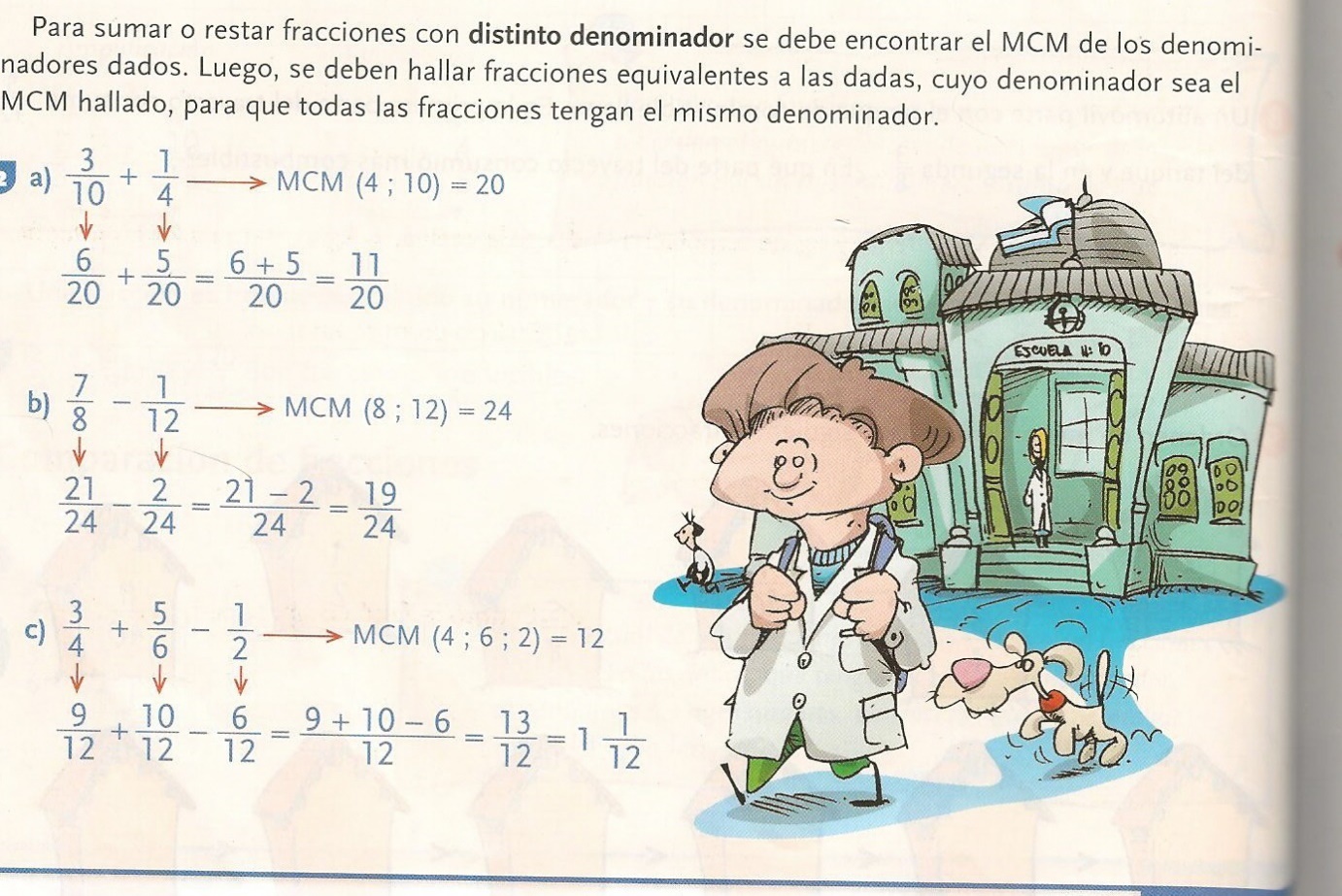 En otras palabras…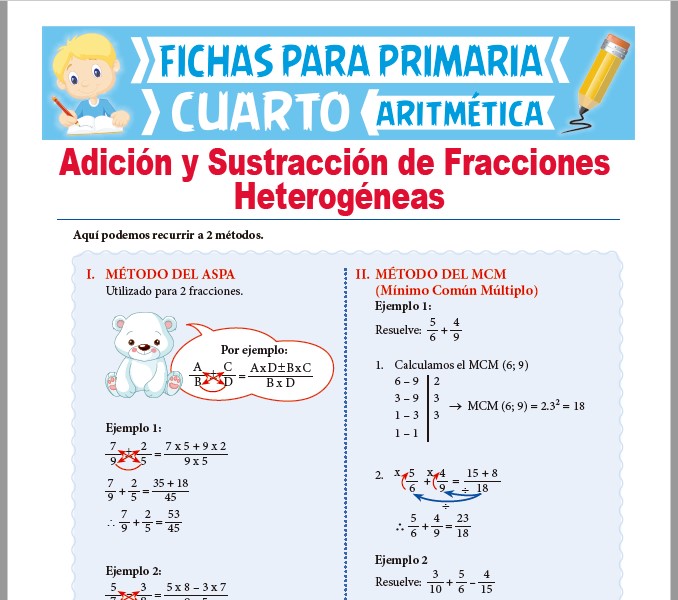  -  Calcula las siguientes sumas: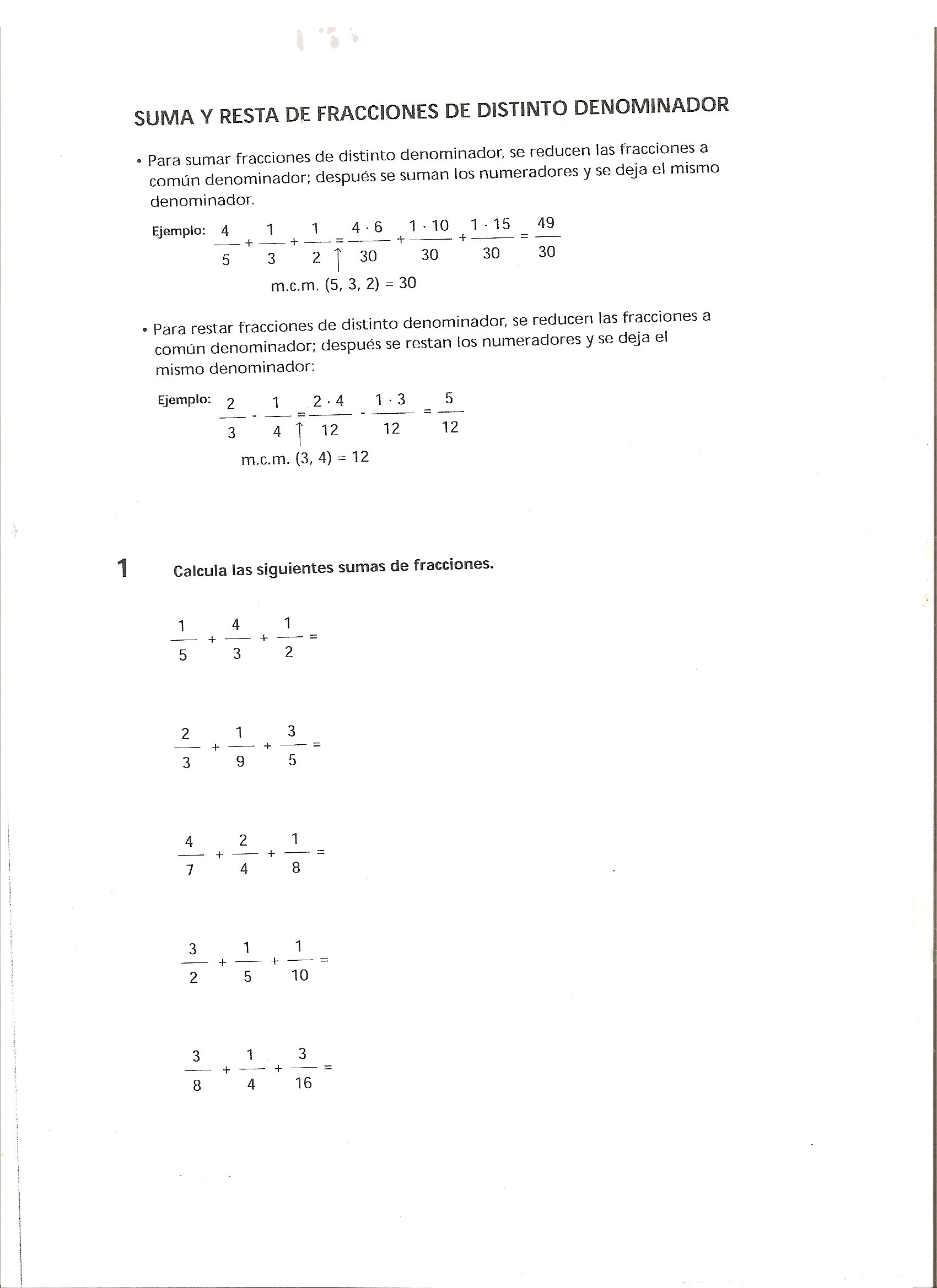 -Ahora sí resuelve de tu libro pág.77-78.-Realiza las actividades propuestas en tu cuaderno, no dudes en consultarme las dudas y envía foto solamente del DESAFÍO para el día 15/07.  ¡¡Ánimo ya falta poquito para las vacaciones!!!                    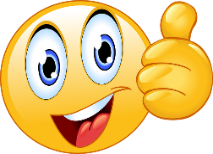 Lara y Marcelo tienen, cada uno un cuaderno de 96 páginas. Lara usó las 2/3 partes del suyo, y Marcelo, las 5/8 partes ¿Cuántas hojas usó cada uno?¡Cuántas hojas leyeron en total entre los dos?     b)  José pintó una pared. Primero 2/3, luego ¼ y por último 1/12.         ¿Qué fracción de la misma quedó lista?   ¿Qué fracción de la pared falta pintar?                                                                                                         Dos amigos compraron 2/3 kg de facturas y 4/3 kg de bizcochitos salados y 1/3 de palitos de sémola.   ¿Cuántos kg llevaron en total en esa compra?                                                                                                                    ¡¡¡SUERTE!!!